2016 / 2017 澳大體育活動系列
澳門大學三人籃球比賽 – 學生組報名表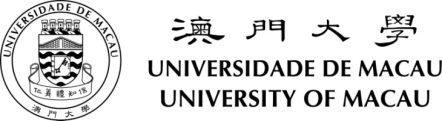 UM Sports Events 2016/2017 - UM 3 on 3 Basketball Competition – Registration Form for Student’s Category註Remark:1) 每隊最少報三名隊員，最多報五名隊員　Each Team may register a minimum of 3 players and a maximum of 5 players2) 每隊參賽隊伍最多只能有一名 現役澳門籃球代表隊／集訓隊／澳大籃球隊之隊員Each Team could not have more than ONE member from the current Macao Basketball Team / Macao Basketball Training Team / UM Basketball Team
報名程序 Registration Procedure: 填妥報名表 Complete the Registration Form;於2017年2月7日17:45或之前將此報名表電郵至osa.development@umac.mo，並在辦公時間內遞交保證金（澳門幣300元）到體育事務部(N8-1017室) 。 Email to osa.development@umac.mo then submit the deposit (MOP300) to OSA Office (N8-1017) before 17:45 on 7 February 2017.  (隊伍在出席所有需要作賽的比賽後，將可獲退回全額保證金。 Deposit will be refunded if a team competed in all the required matches)組別 Category(請● 選擇)(Please ● your choice )男子學生組 Men’s Student 男子學生組 Men’s Student 男子學生組 Men’s Student 女子學生組 Women’s Student 女子學生組 Women’s Student 女子學生組 Women’s Student 隊名Team Name隊員Team Player1 (隊長 Captain)23345姓名  (全名)Name (Full Name)學生證號碼Student ID No.就讀學院Faculty就讀書院Residential College現役澳門籃球代表隊／集訓隊／澳大籃球隊之隊員 Current Macao Basketball Team / Macao Basketball Training Team / UM Basketball Team Member
(請 ● 選擇)(Please ● your choice )是  Yes 否   No是  Yes 否   No是  Yes 否   No是  Yes 否   No是  Yes 否   No是  Yes 否   No體育事務部辦公時間：體育事務部辦公時間：OSA Office Hours:OSA Office Hours:星期一至四：9:00 – 13:00, 14:00 – 17:45Monday to Thursday:9:00 – 13:00, 14:00 – 17:45星期五：9:00 – 13:00, 14:00 – 17:30Friday:9:00 – 13:00, 14:00 – 17:30逢星期六、日及公眾假期休息逢星期六、日及公眾假期休息Close on Saturday, Sunday and Public HolidaysClose on Saturday, Sunday and Public Holidays